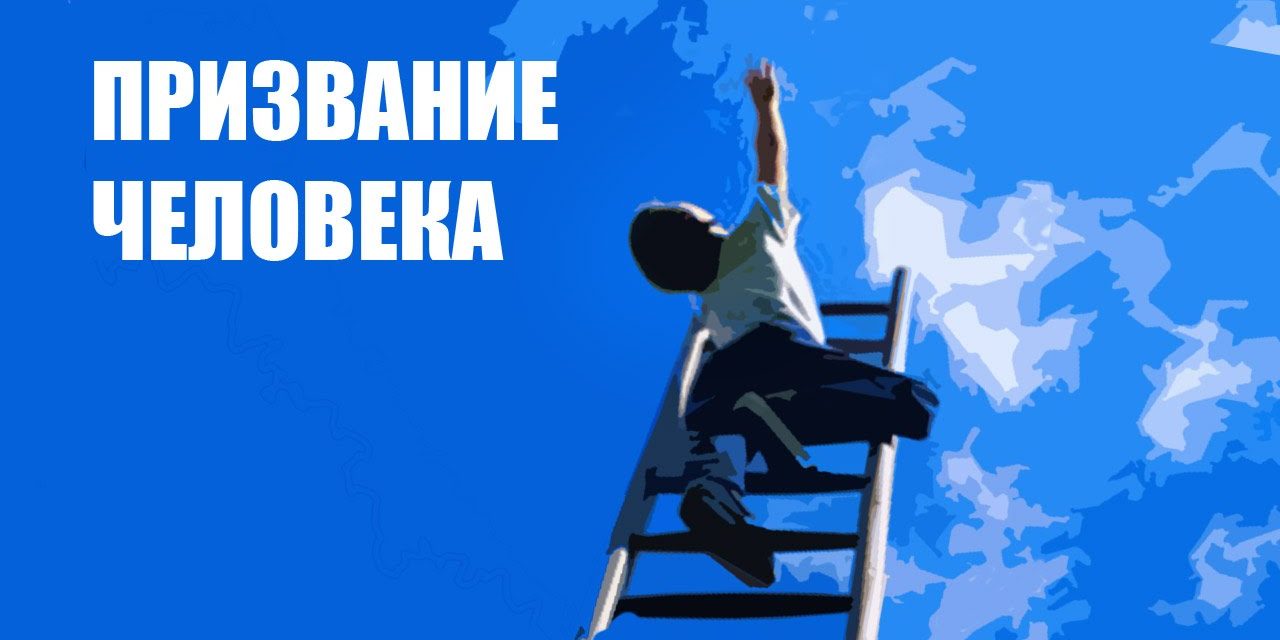 В слове призвание корень «Зов». Именно как смутный голос внутреннего «я», человек улавливает свое призвание.Оно говорит с нами через вдохновение, через способности, через тягу к какой-либо деятельности.В норме человек чувствует, к чему он склонен. Но неврозы могут блокировать доступ к собственным желаниям. И тогда задавая себе вопрос: “Кто я и для чего?», человек натыкается на глухую стену.Вот вам для такого случая 5 подсказок.1.Пройдите профориентационные тесты.Гугл вам в помощь. С помощью теста вы сможете определить, какая сфера вам ближе.2.Составьте график посещения мастер-классов из разных сфер.Пусть это будут небольшие пробные занятия, а не второе высшее. Во время мастер-класса прислушивайтесь к своим ощущениям, и отвечайте на вопрос: “Хорошо ли мне сейчас?».3.Напроситесь к вашим знакомым в гости… на работу, и попробуйте изнутри оценить, насколько вам нравится то, что здесь происходит.4.Опросите Ваших родственников.Составьте список всех, кто имел с вами в детстве контакт и замучайте их вопросами, о том, что они помнят из вашего детства.Проанализируйте, что это за истории. О том, как Вы любили рассказывать стихотворение? Как вы скручивали головы механическим зайцам? Как вы строили домик для жуков?5.Работа с психологом.Специалист может помочь вам избавиться от блоков, которые мешают вам понимать себя и ответ обнаружится сам. Zen.yandex.ru